Кузьмин Алексей НиколаевичExperience:Documents and further information:Все, плюс танкера, химовозы, газовозыPosition applied for: 2nd EngineerDate of birth: 19.01.1973 (age: 44)Citizenship: UkraineResidence permit in Ukraine: NoCountry of residence: UkraineCity of residence: MelitopolPermanent address: пр. Б. Хмельницкого 68-23Contact Tel. No: +38 (067) 486-02-44E-Mail: papir20@ukr.netU.S. visa: NoE.U. visa: NoUkrainian biometric international passport: Not specifiedDate available from: 15.03.2009English knowledge: GoodMinimum salary: 9600 $ per monthPositionFrom / ToVessel nameVessel typeDWTMEBHPFlagShipownerCrewing2nd Engineer01.10.2008-16.02.2009Mimmo IevoliChemical Tanker9500-ITALYMARNAVI S.P.AИНТЕРМАРИН, КЕРЧЬ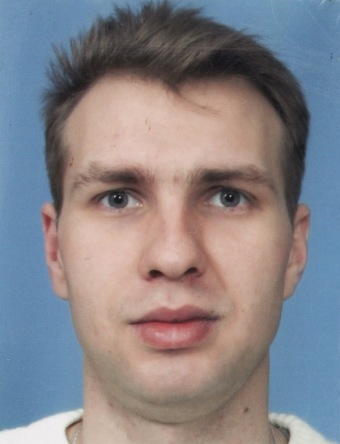 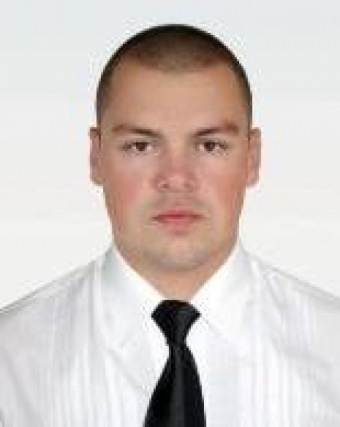 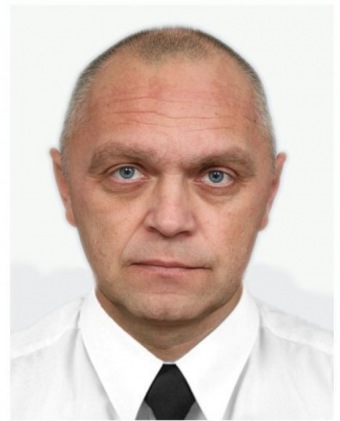 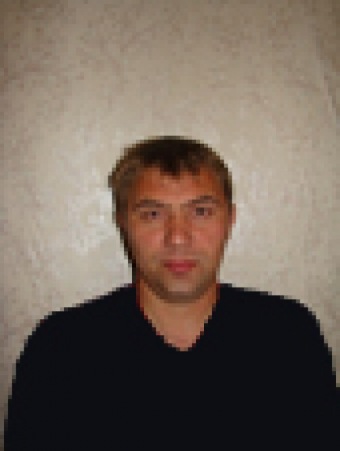 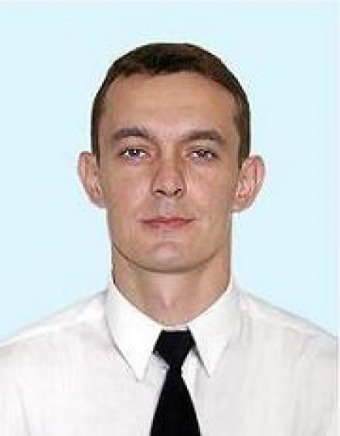 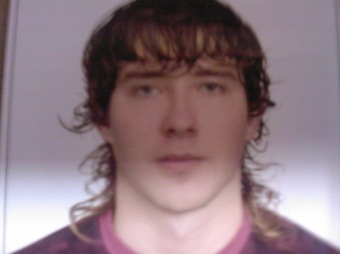 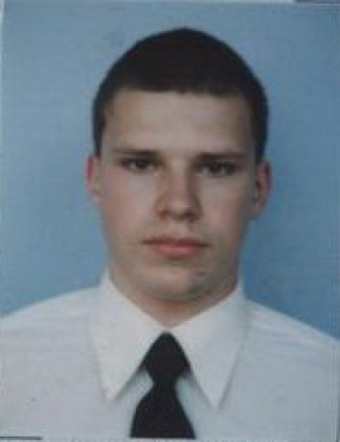 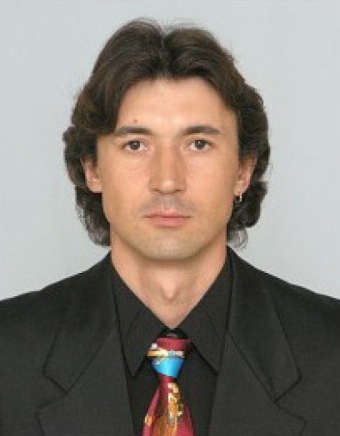 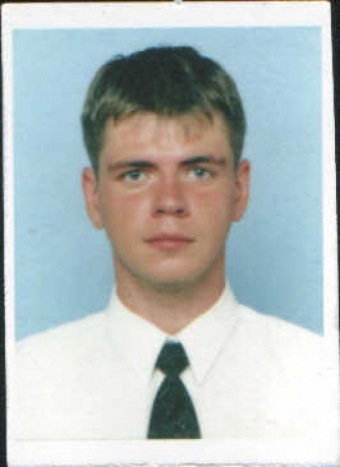 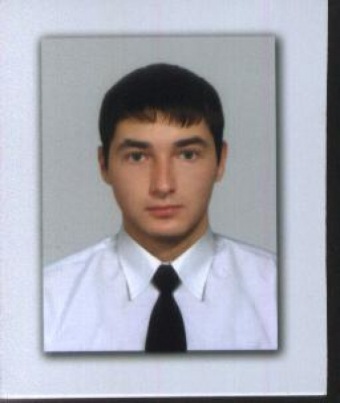 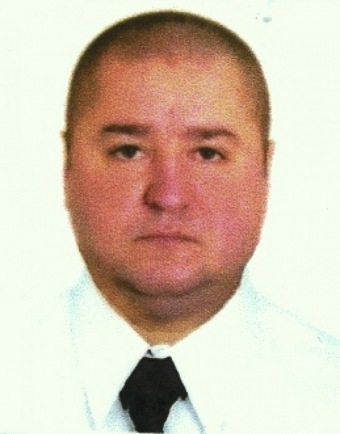 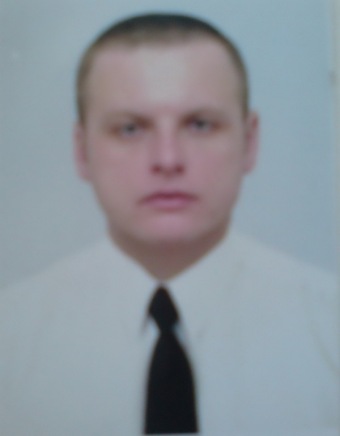 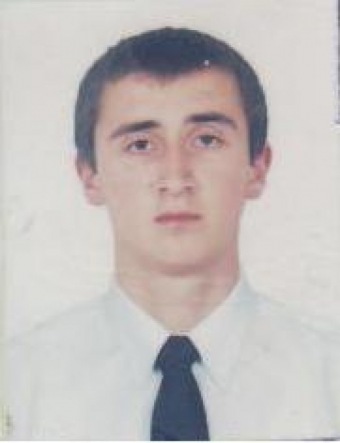 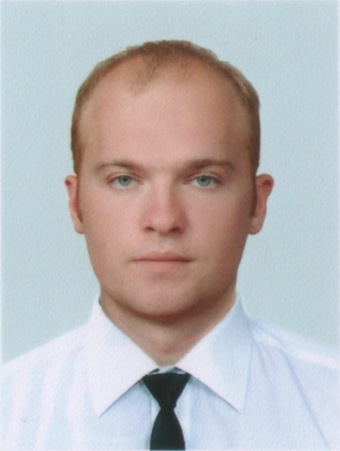 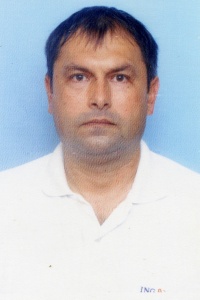 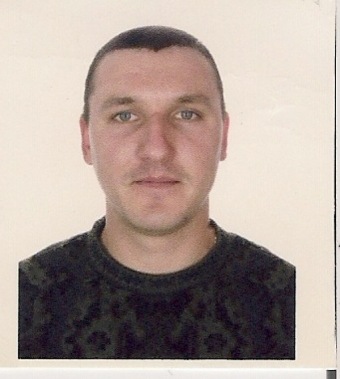 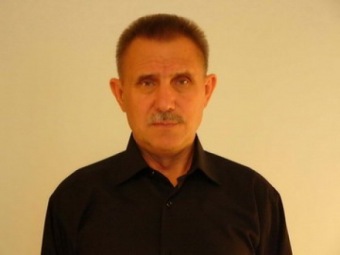 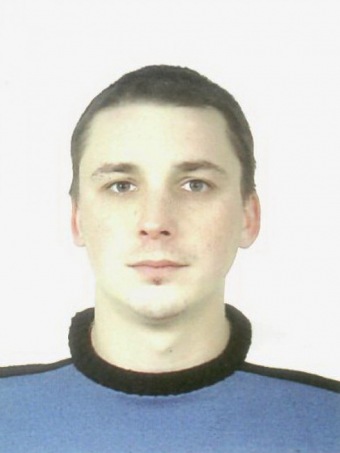 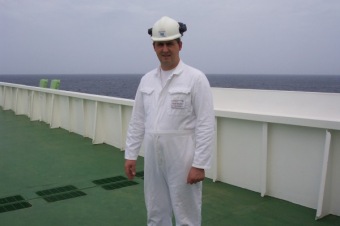 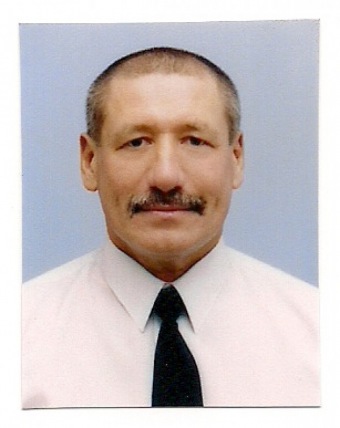 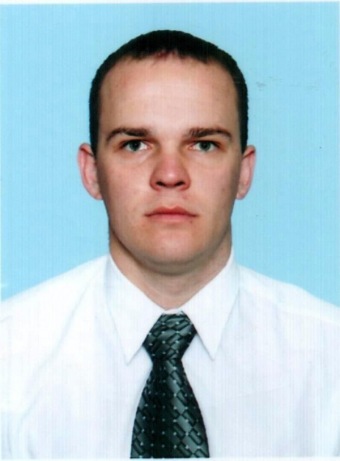 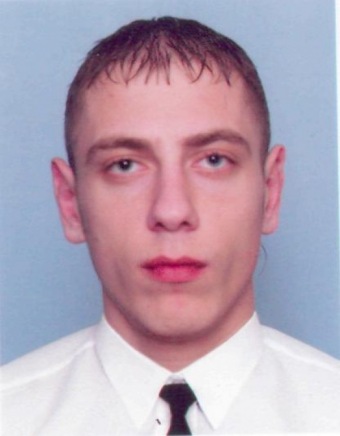 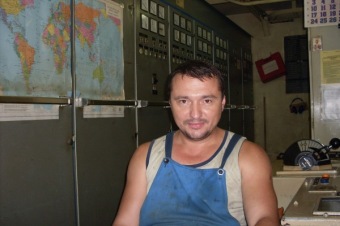 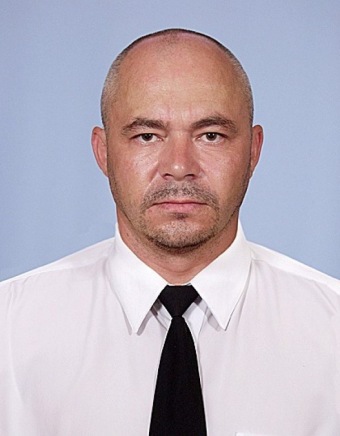 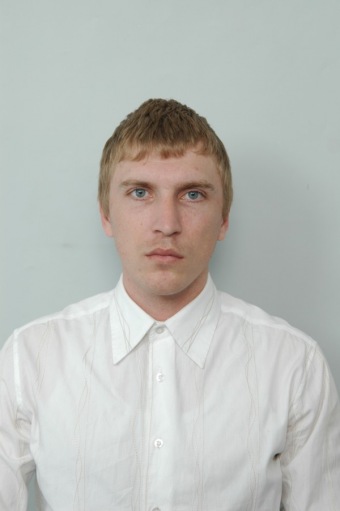 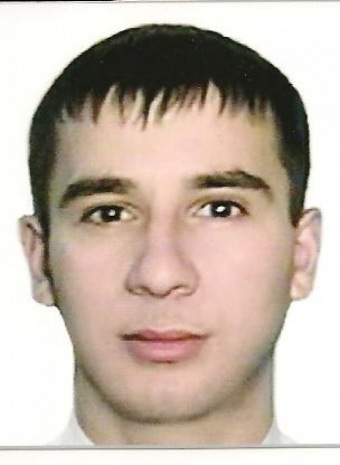 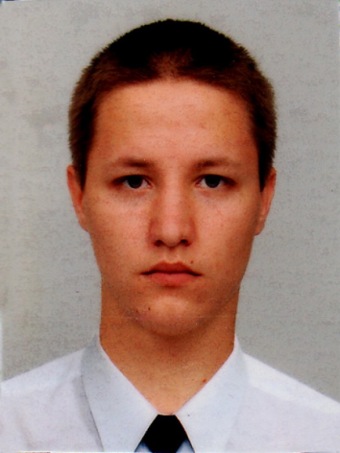 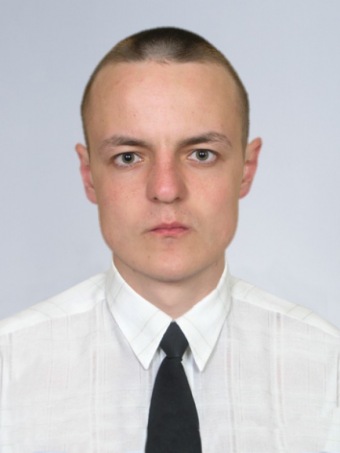 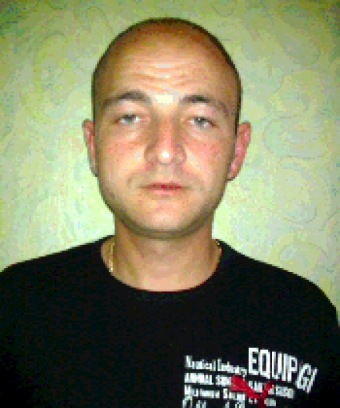 